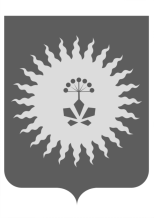 ДУМААНУЧИНСКОГО МУНИЦИПАЛЬНОГО ОКРУГАПРИМОРСКОГО КРАЯР Е Ш Е Н И Е             29.09.2021                     с. Анучино                                       № 230-НПА     В соответствии с Федеральными законами от 01.07.2021 № 255-ФЗ «О внесении изменений в Федеральный закон «Об общих принципах организации и деятельности контрольно-счетных органов субъектов Российской Федерации и муниципальных образований» и отдельные законодательные акты Российской Федерации», от 07.02.2011 № 6-ФЗ «Об общих принципах организации и деятельности контрольно-счетных органов субъектов Российской Федерации и муниципальных образований», от 02.03.2007 № 25-ФЗ «О муниципальной службе в Российской Федерации», Законами Приморского края от 04.06.2007 № 82-КЗ «О муниципальной службе в Приморском крае», от 04.06.2007 № 83-КЗ «О Реестре должностей муниципальной службы в Приморском крае»,  от 09.08.2021 № 1139-КЗ «О внесении изменений в Приложение 1 к Закону Приморского края «О реестре должностей муниципальной службы в Приморском крае»:РЕШИЛА:        1. Принять решение «О внесении изменений в Приложение 1 к решению Думы Анучинского муниципального округа от 26.10.2020 № 112-НПА «О реестре должностей муниципальной службы в органах местного самоуправления Анучинского муниципального округа».        2. Настоящее решение направить главе Анучинского муниципального района для подписания и официального опубликования. 3. Настоящее решение вступает в силу со дня его официального опубликования. ПредседательДумы Анучинского муниципального округа                                                                      Г.П. Тишина                    О внесении изменений в Приложение 1 к решению Думы Анучинского муниципального округа от 26.10.2020 № 112-НПА «О реестре должностей муниципальной службы в органах местного самоуправления Анучинского муниципального округа»